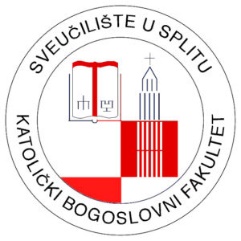 Međunarodni znanstveni skup povodom proslave 25. obljetnice pastoralnog pohoda pape Ivanu Pavlu II.  Solinu i SplituSolin, 5.-6. listopada 2023.Prvi pozivPRIJAVNICA1. Ime i prezime2. Ustanova3. E-adresa4. Kontakt (tel. ili mob.)Prijavljujem se za sudjelovanje sa predavanjem: 5. Naslov predavanja: 	-6. Sažetak rada (do 200 riječi) s ključnim riječima:	-7. Kratki životopis (do 150 riječi):	- Molimo Vas da nam pošaljete Vašu prijavnicu do 12. svibnja 2023. na mail adresu ivan.bodrozic@gmail.com